В соответствии со статьей 40 Градостроительного кодекса Российской Федерации, решением Совета депутатов города Новосибирска от 24.06.2009 № 1288 «О Правилах землепользования и застройки города Новосибирска», на основании заключения о результатах общественных обсуждений по проекту решения о предоставлении разрешения на отклонение от предельных параметров разрешенного строительства, реконструкции объектов капитального строительства от 29.12.2018, рекомендаций комиссии по подготовке проекта правил землепользования и застройки города Новосибирска о предоставлении и об отказе в предоставлении разрешений на отклонение от предельных параметров разрешенного строительства, реконструкции объектов капитального строительства от 09.01.2019, руководствуясь Уставом города Новосибирска, ПОСТАНОВЛЯЮ:1. Предоставить обществу с ограниченной ответственностью «Спортивные технологии» разрешение на отклонение от предельных параметров разрешенного строительства, реконструкции объекта капитального строительства (на основании заявления в связи с реализацией концессионного соглашения № 16 от 13.07.2018 в отношении спортивного комплекса с плавательным бассейном, расположенного по адресу: Российская Федерация, Новосибирская область, город Новосибирск, Кировский район, ул. Зорге, а также в связи с фактическим расположением объекта капитального строительства второй очереди строительства спортивного комплекса «Фламинго») в части уменьшения предельного минимального количества машино-мест для стоянок индивидуальных транспортных средств для объектов капитального строительства с видом разрешенного использования «объекты для размещения спортивных клубов, спортивных залов, бассейнов» со 130 машино-мест до 26 машино-мест в границах земельного участка с кадастровым номером 54:35:051925:4904 площадью 0,5931 га, расположенного по адресу: Российская Федерация, Новосибирская область, город Новосибирск, ул. Зорге (зона объектов культуры и спорта (Р-4)).2. Департаменту строительства и архитектуры мэрии города Новосибирска разместить постановление на официальном сайте города Новосибирска в информационно-телекоммуникационной сети «Интернет».3. Департаменту информационной политики мэрии города Новосибирска обеспечить опубликование постановления.4. Контроль за исполнением постановления возложить на заместителя мэра города Новосибирска - начальника департамента строительства и архитектуры мэрии города Новосибирска.Спасская2275069ГУАиГ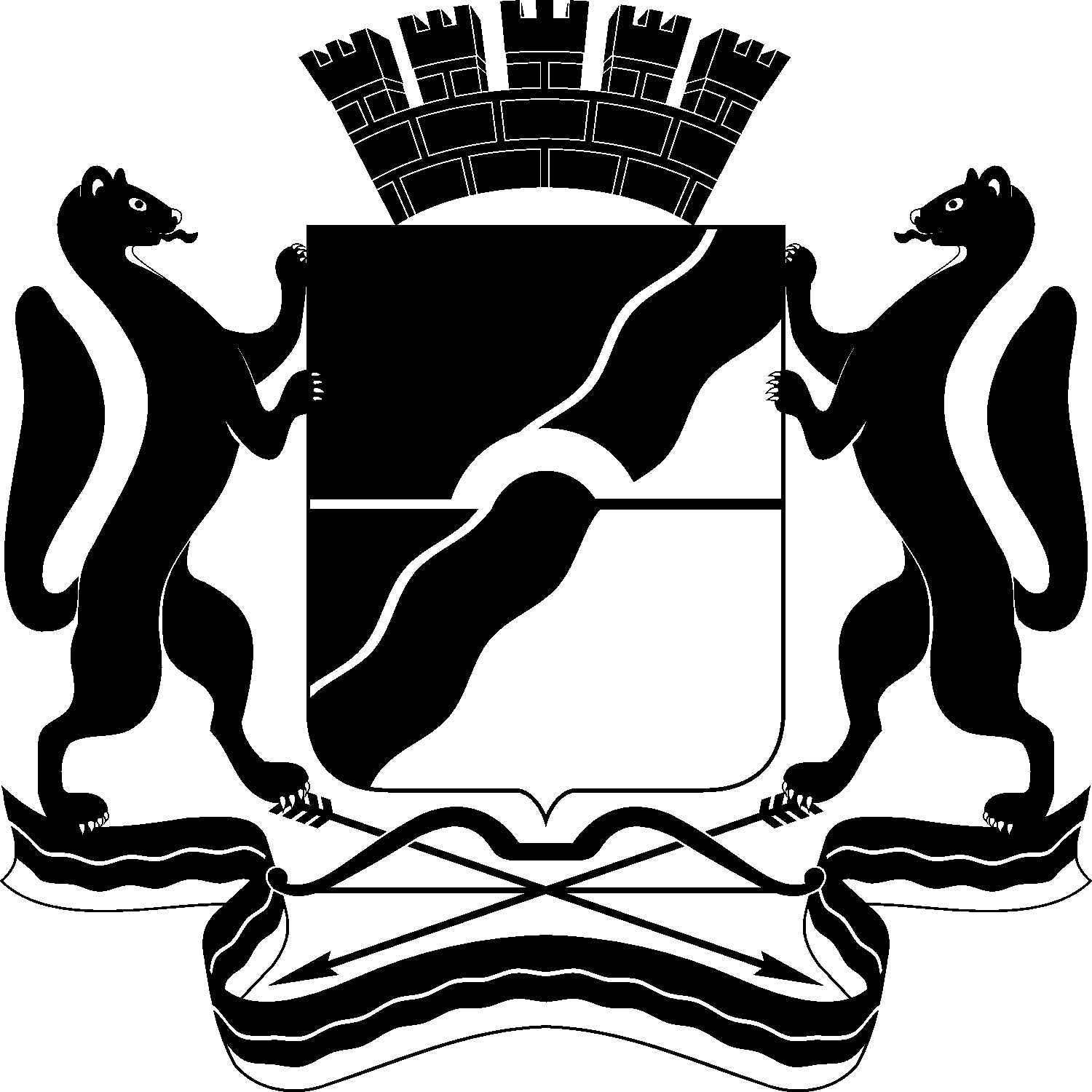 МЭРИЯ ГОРОДА НОВОСИБИРСКАПОСТАНОВЛЕНИЕОт  	  23.01.2019		№      213    	О предоставлении обществу с ограниченной ответственностью «Спортивные технологии» разрешения на отклонение от предельных параметров разрешенного строительства, реконструкции объекта капитального строительстваИсполняющий обязанности мэра города НовосибирскаГ. П. Захаров